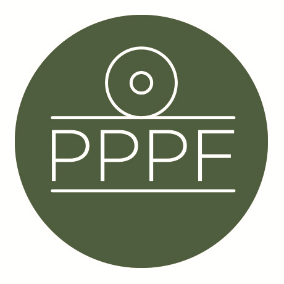 Peak Park Parishes ForumWorking for, and on behalf of, Local Councils within the Peak District National ParkSecretary: Peter Leppard, Sickleholme Cottage, Saltergate Lane, Bamford, Hope Valley, S33 0BETel. 07860 624453   e-mail: secpppf@gmail.comMeeting of the Management Committee to be held at 1pm on Monday 14 June 2021 at Aldern House, BakewellAGENDA  Chair’s opening remarks									(1300)To receive apologies for absence						.			Annual discussion with Sarah Fowler and Andrew McCloy,				(1305)to include:The new Environment Bill and how it will affect the National ParkConsequences from Glover   -     need to maintain local representation at all levels role of Landscape ServiceManagement Plan & Local Plan and how they knit-in with other developmentsParishes Day, 18 Sep - theme, organisation, invitesEnforcement concernsTo accept the minutes of the meeting of 12 April						(1355)Matters arising from the minutes not elsewhere on the agendaTo consider the outcome of our May meeting with Robert Largan MPTo receive an update from M Beer on recent Management Plan Advisory Group discussionsTo consider affordable-housing policy issues arising from recent correspondence Secretary’s report	 Finance To accept the (as yet unaudited) FY20/21 accountsTo receive a report on the current financial positionTo approve any payments To confirm date of next meeting 								Peter LeppardSecretary, Peak Park Parishes Forum9 June 2021.